Бориспільська загальноосвітня школа І-ІІІ ст.  №3«Святковий новорічний квест-гра у 1 класі»Підготувалавчитель початкових класівВисовень Валентина Олексіївнам. Бориспіль2018СВЯТКОВА  НОВОРІЧНА  КВЕСТ-ГРАТехнологія підготовки та проведення квесту-гри:Тема: Святий Миколай завітав і до нашого 1- Г класу.Мета: підсумувати набуті знання, уміння і навички за перше півріччя дитини в      школі; 	навчати ефективно взаємодіяти для досягнення спільної метивиховувати в учнів звичку уважно ставитись  до товаришів, чемне ставлення одне до одного;          розвивати вміння працювати в команді, вміння орієнтуватися в просторі, в приміщенні,  уяву, фантазію,   дух переможця;          сприяти створенню дружнього дитячого колективу.Обладнання: маршрутні листи, емблеми, конструктор ЛЕГО, музичне     оформлення, наочний матеріал, пісочні годинники.Очікувані результати: мати уявлення про форму квест-гри,                                        вміти обґрунтовувати важливість дружніх стосунків з однокласниками, забезпечити атмосферу емоційно-психологічного зближення учнів, покращення взаєморозуміння.Форма проведення: квест-гра.Місце проведення: приміщення школи: навчальний кабінет, бібліотека, актова зала з ялинкою, їдальня.Помічники: учні старших класів, бібліотекар, батьки.УЧАСНИКИ    ГРИ      ПІДГОТОВЧА РОБОТАУЧИТЕЛЬ:- участь в організаційному зібранні класу по підготовці та проведенні квесту-гри;- створення банку цікавих ідей;- робота з інформаційними джерелами;- участь у розподілі доручень;- розробка завдань;- підготовка роздаткового матеріалу;- індивідуальні та групові консультації.УЧНІ  1-Г КЛАСУ :- створення банку цікавих ідей;- виготовлення наочності та роздаткового матеріалу;- оформлення дошки та класної кімнати.УЧНІ СТАРШИХ КЛАСІВ:- допомога в розробці завдань;- активна участь в організаційному зібранні по підготовці та проведенні квесту-гри;- створення банку цікавих ідей;- робота з інформаційними джерелами;- розподіл доручень підготовка маршрутів, станцій, супровід дітей.БАТЬКИ:- допомога підбору матеріалів ,відповідно до завдань;- допомога у виготовленні наочності та роздаткового матеріалу;- допомога в оформленні дошки та класної кімнати;- допомога в підготовці завдань.БІБЛІОТЕКАР:- допомога в підборі матеріалів для проведення квесту-гри;- допомога в підборі літератури .Перебіг заходуВступна частина:1.Вступне слово-привітання  вчителя2.Гра «Передай посмішку».    - Давайте сядемо в коло. Спочатку ті, хто любить зиму. Потім ті, хто любить ліпити сніжки взимку, хто любить кататися на санчатах, хто любить ліпити сніговика. Хоча на вулиці зима і холодно, та в нашому класі тепло від ваших посмішок. Подаруйте один одному посмішку  та теплі обійми.   - Молодці. Я задоволена вашою щирістю.  - А хто любить отримувати подарунки? Сьогодні в нас особливий день.3.Щоденні новини від дитини дня про те, що 19 грудня  - День Святого Миколая.4.Оголошення теми та мети квесту-гри.    Наче нещодавно ви прийшли до школи, аж ось розпочинаються Новорічні свята. За чотири місяці першого класу ви багато чого вже навчилися. Сьогодні ми з вами підсумуємо знання. А найголовніше - відчуємо, що учні 1-Г класу згуртовані і разом можуть досягнути будь-якої вершини, перемогти у будь-якому змаганні. Допомагаючи  один одному, ви справитесь з будь-яким випробуванням, за що і отримаєте від Святого Миколая Новорічний гостинчик.Основна частина  1.Організація та формування  командТо ж до роботи!!!Зараз ми з вами розподілимося і сформуємо команди.    2.Оголошення назв команд.         Назвами команд будуть відгадки загадок.         - Відгадайте загадкиЗ неба зірочки летять,землю укривають,                                                   А коли прийде весна - всі вони розтануть.                                                                                     СНІЖИНКИ                                               Він не лялька й не людина,на снігу стояти звик.                                               В нього ніс - смачна морквина. Хто це? Звісно………СНІГОВИК        					У святковій залі стоїть, як картинка, святкова, зелена красуня…………ЯЛИНКА3. Жеребкування.  - У нас буде три команди:  «СНІЖИНКИ», «СНІГОВИКИ», «ЯЛИНКИ». Але хто буде у якій команді визначимо, коли проведемо жеребкування. (Діти по черзі витягують номерки з відповідним малюночком-відгадкою, гуртуються в команди і отримують емблеми).4.Шикування команд, отримання емблем.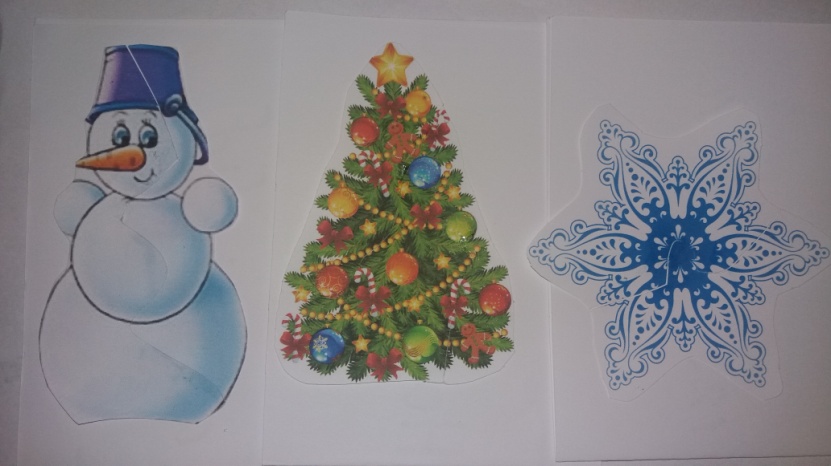 5. Оголошення завдання. Інструктаж.    - Кожній команді, яка складається з 8 учасників, необхідно побувати на трьох станціях і зібрати не менше 8 фішок на обмін подарунків. Якщо завдання команда виконала правильно, отримує 2 фішки, якщо допустили неточність - 1 фішку, якщо команда не справилась із завданням-фішку не отримує. Будьте пильними і дисциплінованими, якщо хтось із учасників буде підводити команду - тоді за кожне зауваження забирається зароблена фішка. До того ж виконання кожного завдання буде обмежуватись часом пісочного годинника.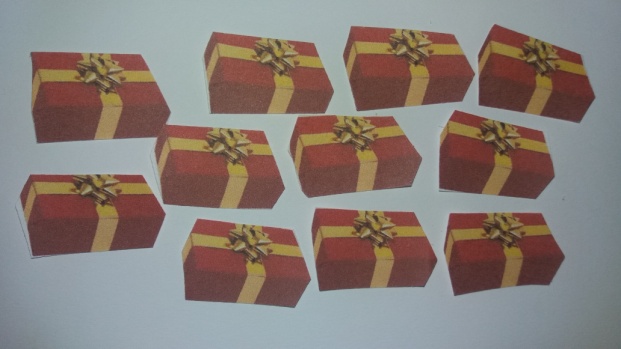 6. Початок КВЕСТУ-ГРИ. Конкурс  «ШИФРУВАЛЬНИК». 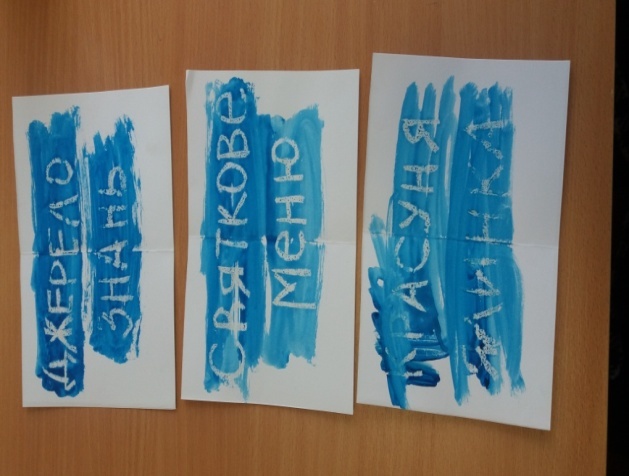 Кожна команда розшифровує, воском написані станції-старти, і отримують свої маршрути.Відвідування станцій.СТАНЦІЯ «КОНСТРУКТОРИ» Місце проведення: приміщення їдальні.Підказка «Святкове меню».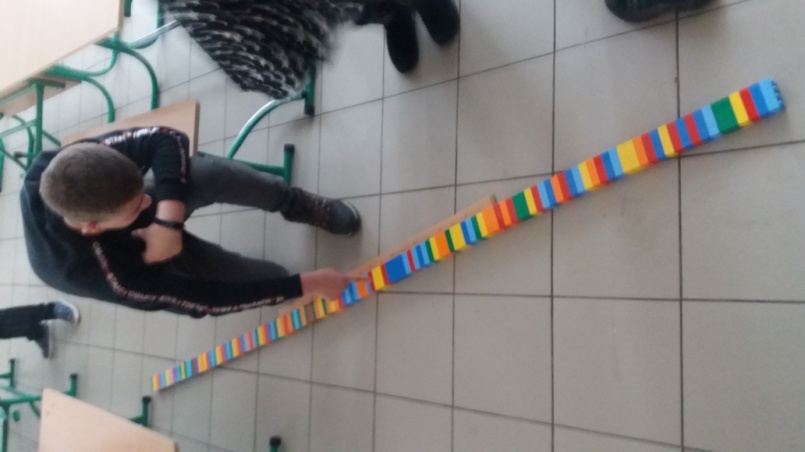 Скласти з ЛЕГО башту, якомога найвищу-5 хв.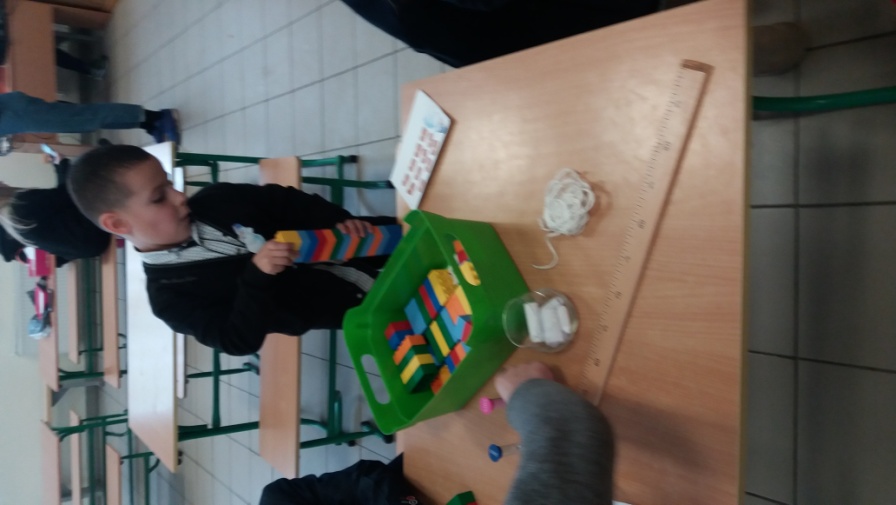 Порахувати кількість цеглинок - 2 хв.Утворити із шпагату геометричні фігури: п’ятикутник, шестикутник – 2 хв.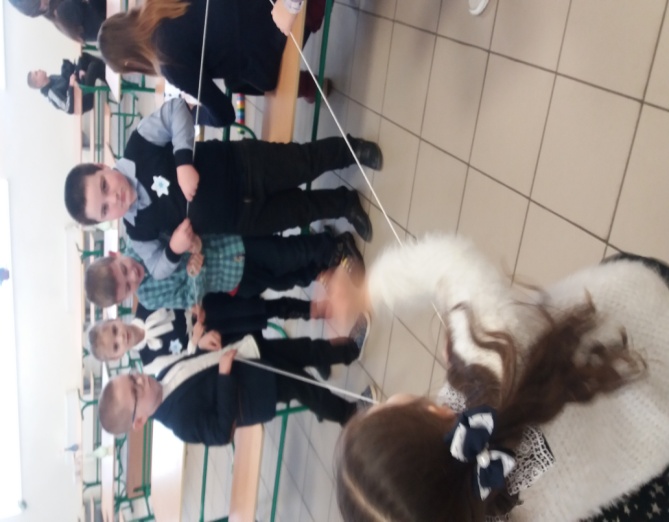 Ключем до наступної станції буде підказка, яка знаходиться в предметі, якого не може бути в приміщенні їдальні. (В  книжці ).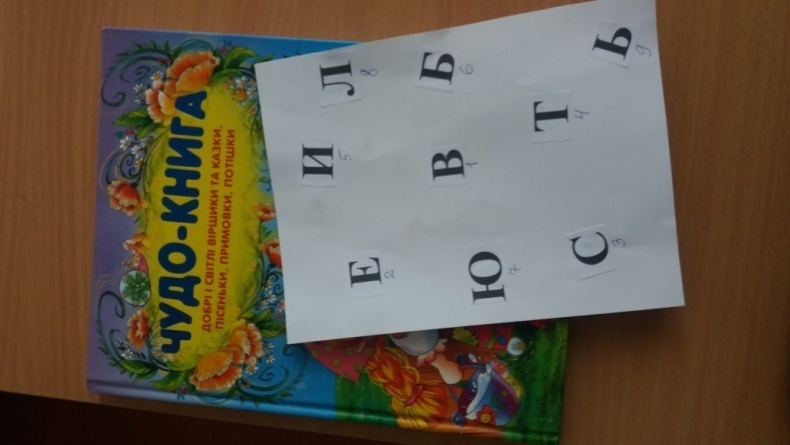 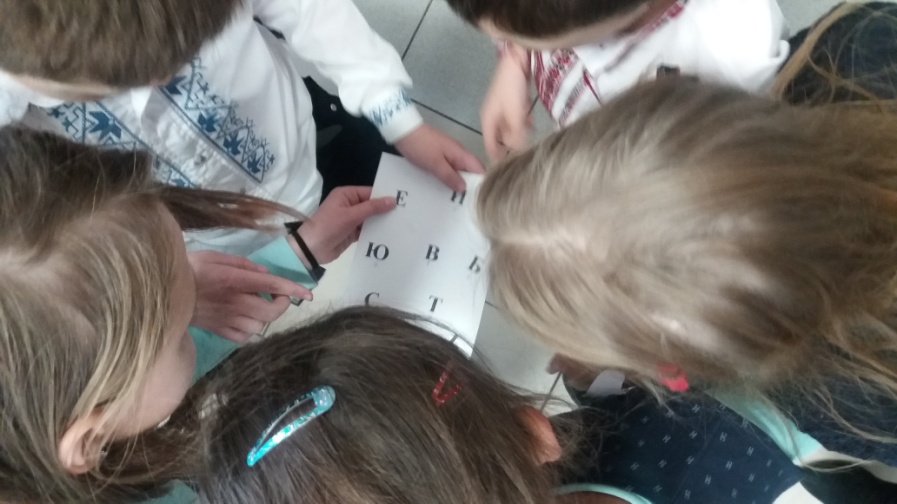 Уважно погляньте навколо себе. Що зайве для їдальні? Так , книжки. В них ви знайдете шифр-підказку для наступної станції.СТАНЦІЯ «РОЗУМНИКИ» Місце проведення : шкільна бібліотека.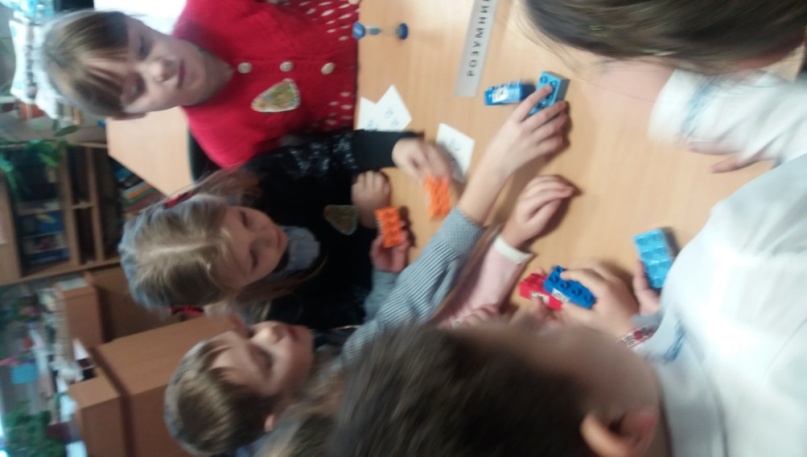 Підказка «Джерело знань».Скласти слова з ЛЕГО – цеглинок – 2 хв.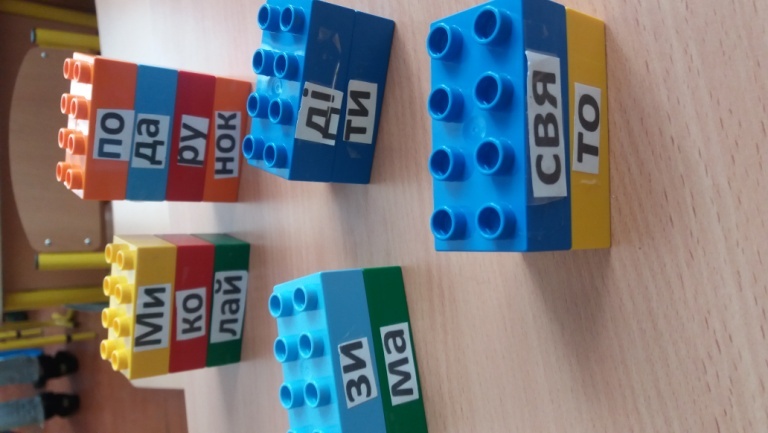 Скласти речення з цими словами - 2 хв.Розказати виразно вірш про зиму чи Новий рік, який приготували до свята – 5 хв.(Додаток)Ключем до наступної станції буде кількість сходинок між першим і другим поверхами.А тепер витягніть відповідний номерок і на ньому ви знайдете назву наступної станції.СТАНЦІЯ  «НАЙУВАЖНІШІ»Місце проведення: актова зала. Підказка «Красуня-ялинка».Знайти 10 відмінностей в картинках - 5 хв.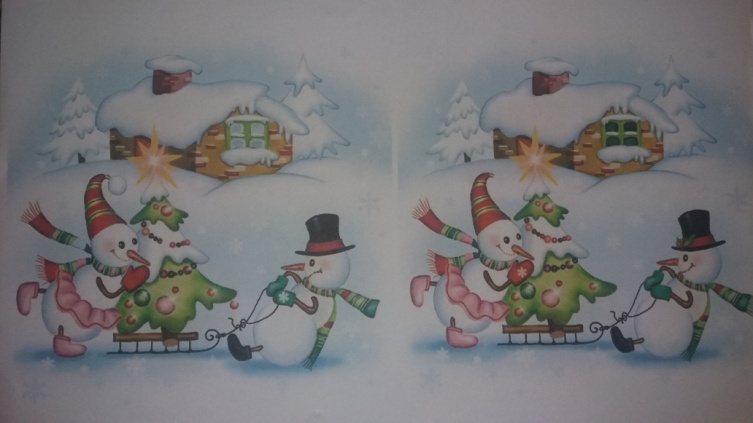 Скласти пазли-картинки, які відповідають назві команди - 2 хв.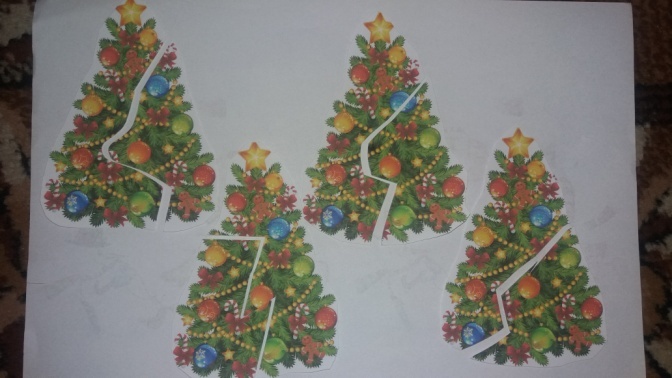 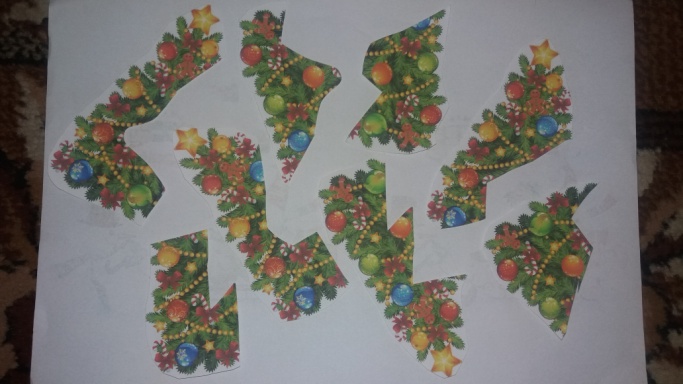 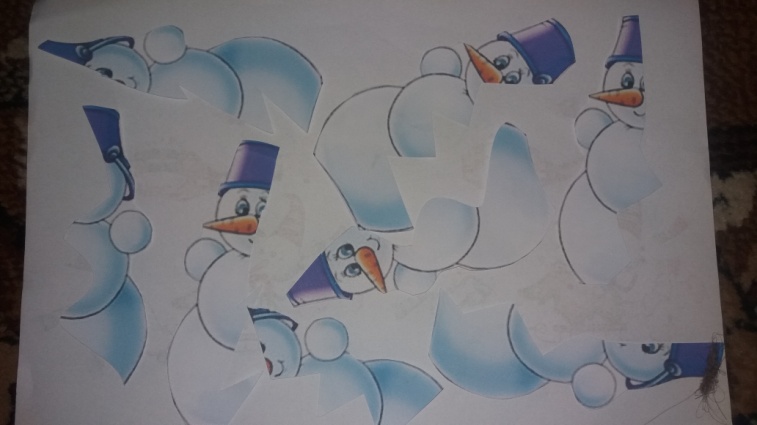 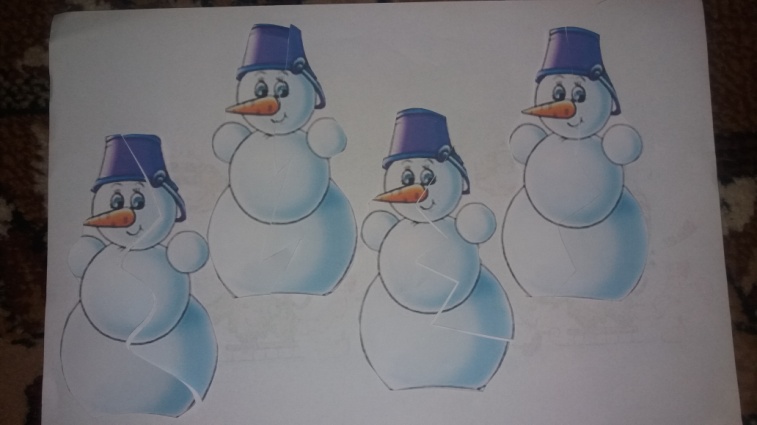 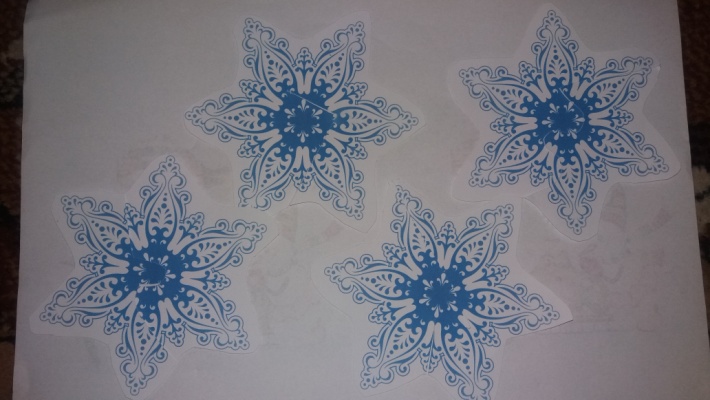 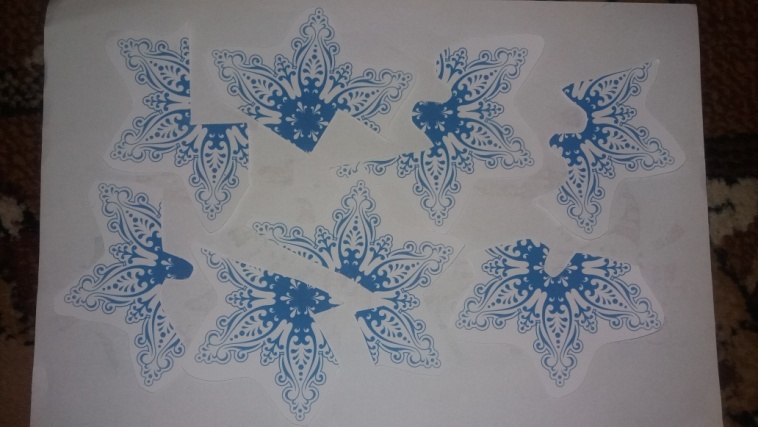 На трьох дерев’яних  дощечках резинками викласти трикутник, квадрат, прямокутник.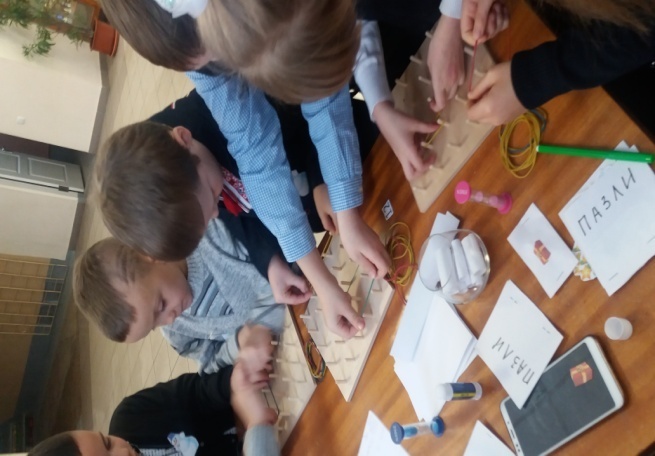 Ключем до наступної станції буде слово, написане навпаки писаними літерами. Знайдіть відповідний напис.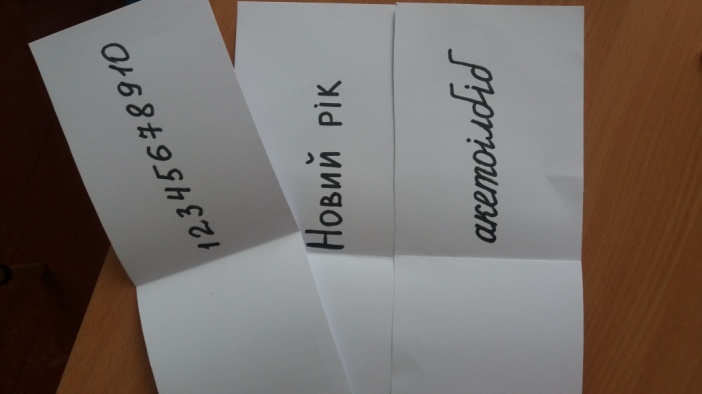 Заключна частина.1.Зустріч в класі.2.Рефлексія. 	 - Плещуть в долоньки всі присутні.	 - Тільки ті, в кого гарний настрій.	 - Тільки ті, хто підтримували один одного.	 - Тільки ті, хто заблукав.	 - Тільки ті, хто переживав за команду.	 - Тільки ті, хто любить солодощі.3. Вправа «Мікрофон». Діти по черзі висловлюються:                      - Що сподобалось найбільше?                      - Чи складно було працювати в команді?                      - Чому?                      - Можливо, краще та швидше все робити самому?                      - Де було найважче?                      - Що робили вперше?                      - Чому новому навчились?                      - Як треба поводитися, аби впоратися із завданнями швидше?                     - Хто зрозумів, в чому сила команди?4. Завершення квесту-гри. Вправа «Подарунок»Діти сідають у коло.Діти, чи сподобалась вам така гра?Що відчували?А зараз подаруйте один одному по колу посмішку, торкніться плеча та скажіть – я дарую тобі довіру, радість, підтримку.5. Підрахунок кількості фішок і визначення переможця.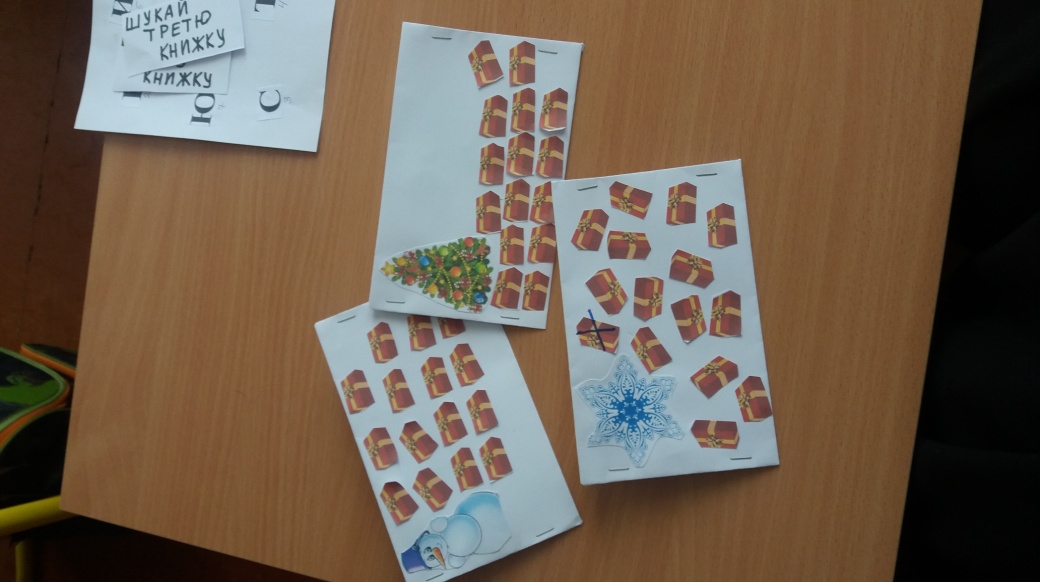 6.Отримання гостинців від Святого Миколая.  - Діти, ви сьогодні всі гарно потрудились, показали свої знання, наполегливість, а, найголовніше, всі були дружніми, підтримували один одного і у вас все вийшло. Візьміться за руки і промовте слова: 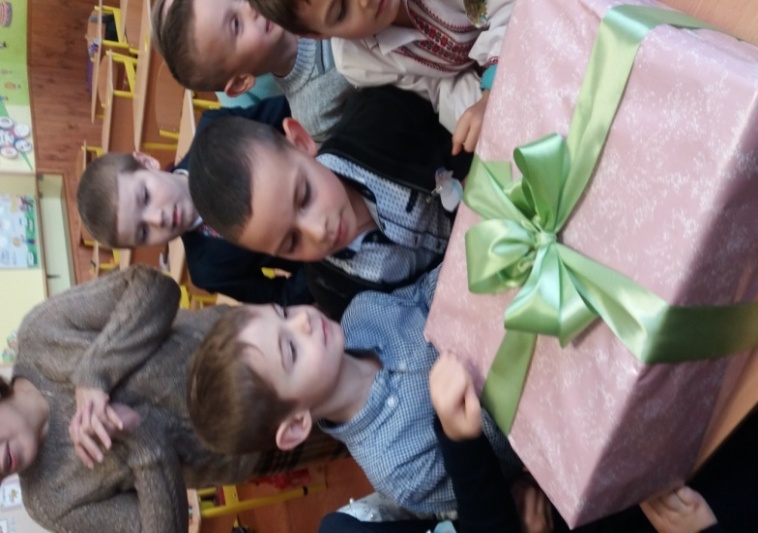 « Давайте дружно жити і дружбою дорожити.!!!» ( Діти тричі промовляють слова.)- Тепер Святий Миколай завітає і до нашого 1-Г класу.(Звучить новорічна мелодія )7. Домашнє завдання.Розповісти своїм батькам про свої враження від гри, про нових друзів.  МАРШРУТИ КОМАНД                Команда «Сніжинки»Станція «КОНСТРУКТОРИ».Станція «НАЙУВАЖНІШІ».Станція «РОЗУМНИКИ».	Команда «Ялинки»Станція «РОЗУМНИКИ».Станція «КОНСТРУКТОРИ».Станція «НАЙУВАЖНІШІ».Команда «Сніговики»Станція «НАЙУВАЖНІШІ».Станція «РОЗУМНИКИ».Станція «КОНСТРУКТОРИ».                                    Д О Д А Т К И   Д О   У Р О К У В лісі випав білий сніг -Наступає Новий рік.Стали думати звірята,Як зустріть чудове свято.Щоб під лісову ялинкуДід Мороз приніс торбинку.В ній цукерки і пакунки, В ній солодощів дарунки, Треба пісню заспівати, І прийде веселе свято.Ой, Дідусю наш хороший, Ти до нас прийди з морозом!Швидше стукай у вікно, В гості ждем тебе давно.Ми у коло стали,Разом погукали,-Гей, Морозе, йди в кімнатуНовий рік стрічати.Мені на долоню злетіли хмаринки-Дві білі сніжинки, і ще дві сніжинки.А разом виходить якась дивина-А разом виходить краплина одна.Ой, весела в нас зима, Веселішої нема.Грає срібними зірками,Снігом землю обійма.Ой, струнка ялинка в нас!Скільки сяє тут прикрас !Ми зібралися юрбою,Разом з піснею новоюРік Новий зустріти час!Новий рік-це гарне свято,Снігу випало багато.Дід Мороз усівсь на віз,Подарунки нам привіз.А зеленая ялинкаВся блищить, немов сніжинка.Ти поглянь на голочки, Там сидять сніговички.Ось ялинка на узліссі,Новорічне свято в лісі.Згуртувались звірі в коло,Прикрашають все навколо -Заєць вішає морквину,Їжачок приніс калину,Вовк ліхтарики приніс,Кольорами грає ліс.А лисиця-витівницяТільки ходить і гордиться:- Святкувати нам вже час,З Новим роком, друзі вас!Хай в житті все буде гарно,Щоб не сумували марно,Щоб зима була із снігом,День би починався сміхом,Щоб достаток був у хаті,Щоб ви всі були багаті!У нічний казковий час,Рік Новий прийшов до нас,Він приніс свої вітанняІ найкращі побажання -І людині, і родині,І матусі - Україні!В Новий рік зійшлись звірятаКруг ялинки танцювати:Заєць, білки рудолиці,Вовк, кабан і дві лисиці.Тільки в норах їжакиНастовбурчили голки:-Дорогі нам сну хвилиники,Ми й самі, як ті ялинки!Під зелену, під ялинкуСтавляв Дід Мороз корзинку.В ній цукерки та пакунки,В ній солодощі, дарунки,І для цуцика сюрприз-Кістку Дід Мороз приніс.Стоїть запашиста ялинка у хаті,За стіл вже сідають усі,Ми друзям так раді на нашому святі,Вітання звучать голосні.Бажаємо щастя, здоров'я, наснаги,Багатства, надії, тепла.Щоб кожну хвилину у вашому серціЛюбов нескінченна жила!Дід Мороз на Новий рікМені кролика приніс!!!Кролик під ялинку втік, Видно тільки білий ніс.Вилізь, прошу, з-під ялинки,Дам тобі я дві морквинки!Біло падає сніжокНа дерева, на стіжок.В кучугурах білий зайчикВбрався в білий кожушок.Сіє, віє, завіва, снігом звірюха,А у зайчика, хоч плач, дуже змерзли вуха.Він і валянки узув, і вдягнув кожуха,А з-під шапки, ну хоч плач, виглядають вуха.Зимонько-голубонько, в білім кожушку,Любимо ми бігати по твоїм сніжку.Всім рум’яниш личенька ти о цій поріІ ладнаєш ковзанки в нашому дворі.Сніг лапатий, сніговій…Здрастуй, свято, Рік Новий!Вийшов Дід Мороз з хатинки, Зупинивсь біля хатинки,Нас гукає на сніжкуВ срібно-білім кожушку.Уранці біля хати малесенькі сліди -Зайчаточко вухатеє приходило сюди.Стояло біля хати, ступило на поріг -Хотіло нам сказати, що випав перший снігУ палатах з кришталю, що в льодяному краю,Добрий сивий дід сидить, тихо-тихо ворожить.Все він бачить і все знає, хто з нас мамі помагає.Хто слухняний і сумлінний, і в навчанні хто відмінний…Чемним хлопцям і дівчатам Дід везе дари на свято.Під ялинку підкладає , з Новим роком всіх вітає!Довго думав носоріг,Що вдягнуть на Новий рік?Буде маскарадний балТам казковий карнавал.- Мабуть, я вдягнусь на святоУ костюмчик зайченяти.Та чомусь на карнаваліНосорога всі впізнали.Дід Мороз Червоний Ніс цуценя мені приніс.Я здивовано дивлюся-Дід у маминім кожусі!Очі в нього голубі, як у тата весняні.І сміється, так , як тато, тільки борода із вати.Звісно, тато. Я вдаю -що його не впізнаю!Хай порозважається, може сам признається!Дивні кульки на ялинці -І рожеві, й жовті, й сині…Ти іще не здогадався,Хто між ними заховався?Дід Мороз, ще й Новий рік,Побажать нам щастя встиг!Летять, летять сніжинки на поле, ліс і сад,Веселий свій таночок танцює снігопад.Надворі - лютий холод, тепла давно нема.Заліз в копичку зайчик і солодко дріма.Мете хвостом лисичка сніжок біля сосни.В барлозі спить ведмедик, солодкі бачить сни.Ой, летять, летять сніжинкиНа будинки, на ялинки,На дороги, на поля -Біла, біла вся земля!Сніг лапатий, сніговій…Здрастуй, свято, - Рік Новий!Подивіться, січень йде.Рік Новий до нас веде.Покружляли дві сніжинки,Тихо сіли на ялинку.А ялинка чепуриться,Прикраша свою спідницю -Кольоровими кульками,Різнобарвними сніжками,Бо збираються малята Завітать до нас на свято.